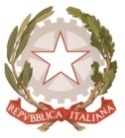 MINISTERO  DELL’ ISTRUZIONE, DELL’UNIVERSITA’, DELLA RICERCAUFFICIO SCOLASTICO REGIONALE PER IL LAZIOLICEO SCIENTIFICO STATALE“TALETE”Roma, 05.09.2019Ai docentiAgli alunniai GenitoriAlla DSGA Sig.ra P. LeoniAl personale ATASito webCIRCOLARE n. 9Oggetto: Sciopero UNICOBAS Scuola per mercoledì 18 settembre 2019. Si comunica che la Federazione Unicobas Scuola ha proclamato "lo sciopero nazionale dell'intera giornata per tutto il personale Ata (Amministrativi, Tecnici ed Ausiliari) ed ITP (Insegnanti Tecnico Pratici), di ruolo e non, della scuola pubblica italiana, ivi compresi gli istituti all'estero, per mercoledì 18 settembre 2019".Si fa pertanto presente che potrebbe non essere possibile garantire il regolare svolgimento delle lezioni.Gli studenti minorenni sono invitati a trascrivere quanto sopra sul loro diario e a darne comunicazione ai genitori.                                                                                        Il Dirigente scolastico                                                                                        Prof. Alberto Cataneo                                                                                                          (Firma autografa sostituita a mezzo stampa                                                                                                          ai sensi dell’at. 3 comma 2 del d.lgs. n. 39/1993)